ČESKÝ  JAZYK   DOMÁCÍ  VYUČOVÁNÍ  na týden 20.4.–24.4.2020VĚTA +  ZÁKLADNÍ  A  URČOVACÍ (VEDLEJŠÍ)  SKLADEBNÍ  DVOJICE PONDĚLÍ 20. 4. 	Věta a souvětí https://www.youtube.com/watch?v=35YZuUqMSDM                                  UČ             Str. 164/1,2,3,4 + PAMATUJ SI – ústně + pročíst                                                                                                                                     sešit DV  Str. 165/6a                                      Např. Výprava vešla do pralesa. Na podmět se ptáme otázkou Kdo, co?	 Kdo, co vešel do pralesa?   výprava (podmět)Na přísudek se ptáme otázkou Co dělá ?        Co dělala výprava?  vešla (přísudek)ÚTERÝ 21. 4. 		            PS          Str. 33/1 STŘEDA 22. 4.  Základní skladební dvojice https://www.youtube.com/watch?v=wz3GFSY66ocUČ            Str. 166,167 / 1,2 + PAMATUJ SI – pročíst                                                                                                                       sešit DV   Str. 167/3 – do sešitu DV (jen osm vět)                                      Např. Anežka psala na tabuli početní příklad. Otázky, které jsou u svorek vyznačeny modře, nemusíš do grafu psát. Tady je to jen příklad toho, jak se můžeš ptát na určovací (vedlejší) skladební dvojice.POZOR!!!     Předložky a spojky nejsou samostatnými větnými členy!!!  nespojujeme je žádnou svorkouČTVRTEK 23. 4. PS            Str. 34/1PÁTEK 24. 4.UČ            Str. 168/4a – ústně                                                                                                                                           sešit DV   Str. 168/4bMATEMATIKA   DOMÁCÍ  VYUČOVÁNÍ  na týden 20.4.–24.4. 2020Počítáme s desetinnými čísly – odčítáníOdčítáme jednotky s jednotkami, desetiny s desetinami, setiny se setinami,…. Odčítání des. čísel - pamětněhttps://www.youtube.com/watch?v=8UFDZW0es9kOdčítání des. čísel - písemněhttps://www.youtube.com/watch?v=92F_69AVZQI PO    	učebnice :  s 68 /(pořádně pročíst růžové vysvětlující tabulky) + cv 20                                                                                    pracovní sešit : s 24 / cv 9,10, dobrovolně 11*                                                                                           sešit DV :  s 68 / cv 21ÚT    	učebnice :  s 68,69 / cv 22-24                                                                                        pracovní sešit : s 24,25 / cv 12,13,15,  dobrovolně14*                                                                                            sešit DV :  -ST	učebnice : s 69 /(pořádně pročíst růžové vysvětlující tabulky) + cv 25	pracovní sešit : -                                                                                     sešit DV : s 69 / cv 26  (první 3 sloupečky) ČT	učebnice : s 70 / cv 27,28                                                                	pracovní sešit : s 25 /cv 16,17                                                                         PÁ	Opakování +, - desetinných čísel	PŘÍRODOVĚDA DOMÁCÍ  VYUČOVÁNÍ  na týden 14.4.-17.4.2020LIDSKÉ TĚLO – prověření znalostíNejdříve si poskládejte podle návodu skládanku, která je uprostřed pracovního sešituučebnice :    s 67       vypracuj test: Znáš dobře svoje tělo			  ( máš tam i správné řešení)Ve čtvrtek večer pošlu  Prověření učiva a v pátek správné řešeníZadání aktivit v angličtině na týden 20. – 24.4.:1. Vypracujte si cvičení 4 a 5 na str. 33 v Pracovním sešitě. 2. Zkontrolujte si je. 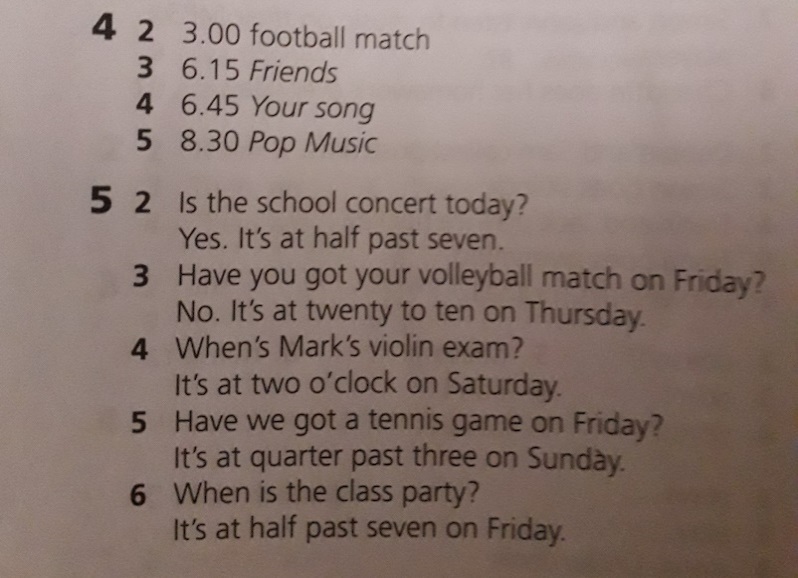 2. Přepište si do slovníčku slovíčka z lekce 4B My day na str. 76 v Pracovním sešitě. 3. Opakujte slovíčka po mně. (Pusťte si přílohu v mailu.)4. Učte se slovíčka. 5. Udělejte si online cvičení: https://elt.oup.com/student/project/level1/unit04/grammar/exercise1?cc=cz&selLanguage=csA ke dni Země (Mother Earth Day) dva speciální úkoly: 1. Poslechněte si a zazpívejte si s dětmi: https://www.youtube.com/watch?v=vw3o6GQ2xe8Pro překlad písně podívejte zde:https://www.karaoketexty.cz/texty-pisni/armstrong-louis/what-a-wonderful-world-47247. A opakujte si (případně se naučíte i něco nového) slovní zásobu k přírodě: https://www.youtube.com/watch?v=PaiNKEcaHEcZadání k doučování AJ v týdnu 20. – 24.4.:1. Procvičujte slovíčka na kartičkách (klikejte vždy dolů k obrácení a pak na šipku dole pro další kartičku)https://quizlet.com/279079557/flashcards2. Přiřazujte táhnutím slovíček k sobě, na sebe. https://quizlet.com/279079557/match3. Procvičujte psaním https://quizlet.com/279079557/writeKlikněte na Answer pro odpověď.A na Press any key to continue – k pokračování k dalšímu výrazu.Correct – znamená správně.Copy the answer – pokud se nepovede, opište. 4. Poslouchejte a opakujte – klikni na ampliónek. https://www.learningchocolate.com/content/school-subjects